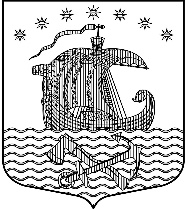                                                           АдминистрацияМуниципальное образованиеСвирицкое сельское поселениеВолховского муниципального района                                            Ленинградской областиП О С Т А Н О В Л Е Н И Еот 29 октября 2021 года                                                                                   № 109п. Свирица«Об организации и проведении аукциона в электронной форме по продажемуниципального имущества, находящегосяв собственности муниципального образования Свирицкое сельское поселение Волховского муниципального района Ленинградской области»    В соответствии Федерального закона от 21.12.2001 № 178-ФЗ «О приватизации государственного и муниципального имущества», Постановления Правительства РФ от 12.08.2002 № 585 «Об утверждении положения об организации продажи государственного или муниципального имущества на аукционе и положения об организации продажи находящихся в государственной или муниципальной собственности акций открытых акционерных обществ на специализированном аукционе», на основании  решения Совета депутатов МО Свирицкое сельское поселение Волховского муниципального района Ленинградской области от 16.02.2021 года № 91 «Об утверждении прогнозного пплана (программы) приватизации муниципального имущества муниципального образования Свирицкое сельское сельское поселение на 2021 год», Устава Свирицкого муниципального образования, администрация МО Свирицкое сельское поселение ПОСТАНОВЛЯЕТ:         1. Провести торги в форме открытого аукциона по продаже муниципального недвижимого имущества.2. Утвердить аукционную документацию по организации и проведению открытого аукциона по продаже муниципального движимого имущества  (приложение № 1). 3. Утвердить извещение о проведении открытого аукциона по продаже  муниципального движимого  имущества (приложение № 2).4. Настоящее постановление вступает в силу со дня подписания и подлежит официальному опубликованию на официальном сайте администрации Свирицкого муниципального образования svirica-adm.ru  в сети Интернет, в газете «Волховский огни»5. Контроль за исполнением настоящего постановления оставляю за собой.И.о. главы администрации                                                             С.В. ДураничеваПриложение № 1 к постановлению администрации МО Свирицкое сельское поселениеот 29.102021 г. №109 «Утверждаю»И.о. главы администрации МО Свирицкое сельское поселение                                                                                   _____________С.В. ДураничеваАукционная документацияО проведении открытого аукционапо продаже муниципального недвижимого имуществапос. Свирица20211.     Общие сведения1.1 Настоящий аукцион проводится в соответствии с Федеральным законом от 21.12.2001 № 178-ФЗ «О приватизации государственного и муниципального имущества» и иными нормативно-правовыми актами, регулирующими отношения, связанные с приватизацией государственного и муниципального имущества. В части, прямо не урегулированной законодательством Российской Федерации, проведение аукциона регулируется настоящей аукционной документацией.1.2 Организатором аукциона является Администрация МО Свирицкое сельское поселение Волховского муниципального района Ленинградской области (далее Организатор аукциона). Адрес: 187469, Ленинградская область, Волховский район, пос. Свирица, ул. Новая Свирица, д.382. Объект аукциона. Цена, шаг аукциона. Порядок осмотра имущества2.1. Организатор аукциона  проводит аукцион, открытый по составу участников и форме подачи предложения о цене, предметом которого является муниципальное движимое  имущество.2.2. Объектами аукциона являются:Лот № 1: Нежилое здание с кадастровым номером 47:10:1103001:152, назначение: нежилое здание, площадью 42,2 кв.м. и земельный участок с кадастровым номером 47:10:1104005:373, назначение: земли населенных пунктов - амбулаторно-поликлиническое обслуживание, площадью 600 кв.м., расположенный по адресу: Ленинградская область, Волховский район, деревня Загубье, улица Дачная, д. 14 (далее Лот №1),2.3. Начальная цена устанавливается:в отношении Лот №1 в размере 497 600,00 (четыреста девяносто семь тысяч шестьсот) руб. ,  Предложения, содержащие цену ниже начального размера, не рассматриваются.2.4.  Шаг аукциона составляет 5% от начальной цены предмета аукциона и равняется в отношении Лот № 1 в размере 24 880,00  (двадцать четыре тысячи восемьсот восемьдесят ) руб.,  2.5. Осмотр имущества производится  по обращению заинтересованных лиц, в течение срока подачи заявок на участие в аукционе по предварительному обращению по т. 8(81363) 44-225.3. Размер и порядок внесения  задатка3.1. Для участия в аукционе претендент вносит задаток в размере 20 процентов от начальной цены: 99 520.00 (девяносто девять тысяч пятьсот двадцать) руб.,  Претендент обеспечивает поступление задатка в срокс 03.11.2021 г. по 30.11.2021 г.3)Порядок внесения задатка определяется регламентом работы электронной площадки Получатель: Наименование: ЗАО «Сбербанк – АСТ»ИНН 7707308480, КПП 770701001р/с: 40702810300020038047Корр. счёт: 30101810400000000225БИК: 044525225Назначение платежа: Перечисление денежных средств в качестве задатка (депозита) (ИНН плательщика), НДС не облагается.3.2. Претендентам, не допущенным к участию в Процедуре, внесенный задаток возвращается в течение 5 (пяти) дней со дня подписания протокола о признании претендентов участниками, порядок возврата задатка определяется регламентом работы электронной площадки.3.3.  Претендент до истечения срока подачи заявок имеет право отозвать заявку путем письменного уведомления Организатору аукциона. В случае отзыва Претендентом, в установленном порядке, заявки до даты окончания приема заявок, поступивший от Претендента задаток подлежит возврату, в течение 5 (пяти) банковских дней со дня поступления уведомления об отзыве заявки в Администрацию.3.4. Участникам, за исключением Победителя Процедуры, внесенный задаток возвращается в течение 5 (пяти) дней с даты подведения итогов Процедуры, порядок возврата задатка определяется регламентом работы электронной площадки.3.6. В случае отказа Продавца от проведения Процедуры, поступившие задатки возвращаются претендентам/участникам в течение 5 (пяти) рабочих дней с даты принятия решения об отказе в проведении Процедуры, порядок возврата задатка определяется регламентом работы электронной площадки. .3.7. Задаток засчитывается победителю в счет исполнения обязательств по заключенному договору.3.8. Задаток возвращается участнику аукциона, заявке на участие, в аукционе которого присвоен второй номер, в течении 5 рабочих дней от даты заключения договора с победителем аукциона.3.9. Задаток возвращается участнику путем перечисления денежных средств на банковский счет участника, указанный в информации о претенденте.4. Информационное обеспечение аукциона4.1. Официальный сайт Российской Федерации www.torgi.gov.ru, на официальном сайте администрации Свирицкого муниципального образования svirica-adm.ru.4.2. Адрес электронной почты: sviricaadm@mail.ru.4.3. Контактное лицо Лазутина Ирина Александровна, тел:8(81363)44-225.5. Порядок, место и срок предоставления аукционной документации5.1. Настоящая аукционная документация предоставляется в комплекте по письменному запросу претендента, в течение двух рабочих дней в письменной форме уполномоченным лицом Организатора. Аукционная документация размещена на Официальном сайте Российской Федерации www.torgi.gov.ru, и официальном сайте администрации Свирицкого муниципального образования svirica-adm.ru5.2. Претенденты могут получить аукционную документацию в администрации МО Свирицкое сельское поселение  по адресу: 187469, Ленинградская область, Волховский район, пос. Свирица, ул. Новая Свирица, д. 38, тел. 8(81363)44-225.5.3 Аукционная документация предоставляется бесплатно. Для обеспечения доступа к участию в Процедуре Претендентам необходимо пройти процедуру регистрации в соответствии с Регламентом электронной площадки http://www.sberbank-ast.ru. Инструкция для участника торгов по работе в торговой секции «Приватизация, аренда и продажа прав» универсальной торговой платформы ЗАО «Сбербанк-АСТ» размещена по адресу: http://utp.sberbank-ast.ru/AP/Notice/652/InstructionsЛюбое лицо, независимо от регистрации на электронной площадке, вправе направить на электронный адрес электронной площадки, указанный в информационном сообщении о проведении продажи муниципального имущества, запрос о разъяснении размещенной информации. Запрос разъяснений подлежит рассмотрению Продавцом, если он был получен электронной площадкой, не позднее, чем за 5 (пять) рабочих дней до даты и времени окончания приема заявок, указанной в информационном сообщении о проведении продажи муниципального имущества, указанных в п. 3 раздела 6 Информационного сообщения.В случае направления запроса иностранными лицами такой запрос должен иметь перевод на русский язык.6. Требования к участникам аукциона6.1. Участниками могут быть любые физические и юридические лица, за исключением: государственных и муниципальных унитарных предприятий, государственных и муниципальных учреждений; юридических лиц, в уставном капитале которых доля Российской Федерации, субъектов Российской Федерации и муниципальных образований превышает 25 процентов, кроме случаев, предусмотренных статьей 25 настоящего Федерального закона; юридических лиц, местом регистрации которых является государство или территория, включенные в утверждаемый Министерством финансов Российской Федерации перечень государств и территорий, предоставляющих льготный налоговый режим налогообложения и (или) не предусматривающих раскрытия и предоставления информации при проведении финансовых операций (офшорные зоны), и которые не осуществляют раскрытие и предоставление информации о своих выгодоприобретателях, бенефициарных владельцах и контролирующих лицах в порядке, установленном Правительством Российской Федерации.7. Подготовка заявки на участие в аукционе7.1. Заявитель подает заявку на участие в аукционе по форме, согласно Приложению 1 к настоящей документации;7.2. Заявитель вправе подать только одну заявку в отношении одного лота аукциона;7.3. К заявке должны быть приложены следующие документы:- информация о претенденте (Приложение №2);- платежный документ с отметкой банка о внесении требуемого задатка;- Юридические лица  дополнительно представляют:заверенные копии учредительных документов (Устав), копии свидетельств о государственной регистрации юридического лица, о постановке на учёт в налоговых органах заверенные должным образом, выписку из единого государственного реестра юридических лиц (срок не ранее, чем за 6 мес. до даты подачи заявки), надлежащим образом оформленную доверенность, подтверждающую полномочия лица действовать от  имени претендента, надлежащим образом оформленную копию решения (протокола) соответствующего органа юридического лица об избрании его руководителя, информацию о претенденте, решение в письменной форме соответствующего органа организации о приобретении имущества (если это необходимо в соответствии с учредительными документами претендента), сведения о доле РФ, субъекта РФ, муниципального образования в уставном капитале юридического лица.- физические лица (индивидуальные предприниматели) представляют копию документа, удостоверяющего личность, копии ИНН, ОГРН, выписку из ЕГРИП.7.4. Заявка на участие в аукционе и все приложенные к ней документы  должны быть написаны на русском языке, желательно прошиты и пронумерованы, скреплены печатью (при наличии). В случае предоставления заявки на любом ином языке, необходимо представить надлежащим образом заверенный перевод на русский язык. В этом случае преимущество будет иметь переведенная версия;7.5. К заявке прилагается подписанная заявителем опись представленных документов (приложение №3).7.6. В случае установления недостоверности сведений, содержащихся в документах, предоставленных заявителем в составе заявки на участие в аукционе, такой заявитель отстраняется аукционной комиссией от участия в аукционе на любом этапе его проведения вплоть до заключения договора купли-продажи имущества;7.7. Любой заявитель вправе направить организатору аукциона письменный запрос о разъяснении положений настоящей документации. В течение двух рабочих дней со дня поступления указанного запроса, организатор аукциона обязан направить в письменной форме, по факсу или в форме электронного документа разъяснения положений настоящей документации, если указанный запрос поступил к организатору аукциона не позднее, чем за 3 рабочих дня до дня до окончания срока подачи заявок на участие в аукционе.8. Прием заявок на участие в аукционе8.1. Заявка подается путем заполнения ее электронной формы, размещенной в открытой для доступа неограниченного круга лиц части электронной площадки (далее - открытая часть электронной площадки), с приложением электронных образов документов, предусмотренных Федеральным законом о приватизации8.2.    Одно лицо имеет право подать только одну Заявку.8.3.  Заявки могут быть поданы на электронную площадку с даты и времени начала подачи (приема) Заявок, указанных в п. 2 раздела 6 Информационного сообщения, до времени и даты окончания подачи (приема) Заявок, указанных в п. 3 раздела 6 Информационного сообщения.8.4.     Заявки с прилагаемыми к ним документами, поданные с нарушением установленного срока, на электронной площадке не регистрируются.8.5.  Претендент вправе не позднее даты формирования протокола об определении участников, указанных в п. 4 раздела 6 Информационного сообщения, отозвать Заявку путем направления уведомления об отзыве Заявки на электронную площадку.9. Порядок внесения и возврата задаткаДля участия в аукционе претендент вносит задаток в размере 20 процентов начальной цены, указанной в информационном сообщении о продаже муниципального имущества.Размер задатка указан в предмете аукциона по каждому лоту.Срок внесения задатка определяется в соответствии с регламентом оператора электронной площадки.Задаток перечисляется на счет оператора электронной площадки ЗАО «Сбербанк-АСТ».Задаток для участия в аукционе служит обеспечением в части заключения договора, а также в обеспечение исполнения обязательств, предусмотренных договором купли-продажи. Оператор электронной площадки проверяет наличие достаточной суммы в размере задатка на лицевом счете Претендента и осуществляет блокирование необходимой суммы. Если денежных средств на лицевом счете Претендента недостаточно для произведения операции блокирования, то Претенденту для обеспечения своевременного поступления денежных средств необходимо учитывать, что поступившие в банк за предыдущий день платежи разносятся на лицевые счета в сроки, установленные Регламентом электронной площадки.Банковские реквизиты счета для перечисления задатка: Получатель	 Наименование	ЗАО "Сбербанк-АСТ"ИНН:	7707308480КПП:	770701001Расчетный счет:	40702810300020038047Банк получателя	 Наименование банка:	ПАО"СБЕРБАНК РОССИИ" г. МОСКВАБИК:	044525225Корреспондентский счет:	30101810400000000225В назначении платежа необходимо указание «перечисление денежных средств в качестве задатка (депозита) (ИНН плательщика)».Денежные средства, перечисленные за Участника третьим лицом, не зачисляются на счет такого Участника на УТП.Образец платежного поручения приведен на электронной площадке по адресу: http://utp.sberbank-ast.ru/AP/Notice/653/RequisitesПри перечислении обеспечения участия в нескольких процедурах возможно заполнение одного платежного поручения на общую сумму.При уклонении или отказе победителя аукциона от заключения в установленный срок договора купли-продажи имущества результаты продажи аннулируются, победитель утрачивает право на заключение указанного договора, задаток ему не возвращается.Данное информационное сообщение является публичной офертой для заключения договора о задатке в соответствии со статьей 437 Гражданского кодекса Российской Федерации, а подача претендентом заявки на участие в аукционе и перечисление задатка являются акцептом такой оферты, после чего договор о задатке считается заключенным в письменной форме на условиях настоящего информационного сообщения.Платежи по перечислению задатка для участия в торгах и порядок возврата задатка осуществляются в соответствии с Регламентом электронной площадки.Задаток возвращается всем участникам аукциона, кроме победителя, в течение 5 (пяти) календарных дней с даты подведения итогов аукциона. Задаток, перечисленный победителем аукциона, засчитывается в сумму платежа по договору купли-продажи.При уклонении или отказе победителя аукциона от заключения в установленный срок договора купли-продажи имущества задаток ему не возвращается, и он утрачивает право на заключение указанного договора.В случае расторжения договора купли-продажи по вине Покупателя, задаток не возвращается и остается у Продавца.10. Ограничения допуска к участиюПретендент не допускается к участию в аукционе по следующим основаниям:- представленные документы не подтверждают право претендента быть покупателем в соответствии с законодательством Российской Федерации;- представлены не все документы в соответствии с перечнем, указанным в информационном сообщении (за исключением предложений о цене муниципального имущества на аукционе), или оформление указанных документов не соответствует законодательству Российской Федерации;- заявка подана лицом, не уполномоченным претендентом на осуществление таких действий;- не подтверждено поступление в установленный срок задатка на счета, указанные в информационном сообщении.Продавец в день рассмотрения заявок и документов Претендентов подписывает протокол о признании Претендентов участниками, в котором приводится перечень принятых заявок (с указанием имен (наименований) Претендентов), перечень отозванных заявок, имена (наименования) Претендентов, признанных участниками, а также имена (наименования) Претендентов, которым было отказано в допуске к участию в аукционе, с указанием оснований такого отказа.Претендент приобретает статус участника аукциона с момента подписания протокола о признании Претендентов участниками аукциона.Не позднее следующего рабочего дня после дня подписания протокола о признании Претендентов участниками всем Претендентам, подавшим заявки, направляется уведомление о признании их участниками аукциона или об отказе в признании участниками аукциона с указанием оснований отказа. Информация о Претендентах, не допущенных к участию в аукционе, размещается в открытой части электронной площадки, на официальном сайте Российской Федерации для размещения информации о проведении торгов www.torgi.gov.ru и на официальном сайте администрации муниципального образования Свирицкое сельское поселение Волховского муниципального района Ленинградской области http://svirica-adm.ru/11. Порядок проведения Процедуры, определения победителя, заключения договора с Единственным участником1) Процедура проводится в соответствии с Федеральным законом от 21.12.2001 № 178 «О приватизации государственного и муниципального имущества» и Регламентом электронной площадки http://www.sberbank-ast.ru.2) Победителем Процедуры признается:Победителем признается участник, предложивший наиболее высокую цену имущества.Аукцион признан несостоявшимся:- по причине признания участником аукциона только одного претендента-  ввиду отсутствия заявок- по результатам рассмотрения заявок Продавцом принято решение об отказе в допуске всем участникам, подавшим заявки- по результатам рассмотрения заявок Продавцом принято решение о допуске только одного участника. 12. Срок заключения договора купли-продажи недвижимого имущества и ответственность за уклонение или отказ от заключения договора купли-продажи По результатам Процедуры Продавец и Победитель, с которым Продавец принял решение заключить договор (покупатель) в течение 5 (пяти) рабочих дней с даты подведения итогов Процедуры заключают в соответствии с законодательством Российской Федерации договор купли-продажи Объекта (лота) по форме Приложения 3.Подписание договора купли-продажи производится по адресу: Ленинградская область, Волховский район, поселок Свирица, ул. Новая Свирица, д. 38.При уклонении или отказе победителя от заключения в установленный срок договора купли-продажи муниципального имущества результаты Процедуры аннулируются, победитель или Единственный участник утрачивает право на заключение указанного договора, задаток ему не возвращается.  13. Рассмотрение запросов о разъяснении размещенной информации Любое заинтересованное лицо независимо от регистрации на электронной площадке со дня начала приема заявок вправе направить на электронный адрес Оператора электронной площадки запрос о разъяснении размещенной информации.Такой запрос в режиме реального времени направляется в «личный кабинет» Продавца для рассмотрения при условии, что запрос поступил Продавцу торгов не позднее 5 (пяти) рабочих дней до даты окончания подачи заявок.В течение 2 (двух) рабочих дней со дня поступления запроса Продавец предоставляет Оператору электронной площадки для размещения в открытом доступе разъяснение с указанием предмета запроса, но без указания лица, от которого поступил запрос.Любое заинтересованное лицо независимо от регистрации на электронной площадке со дня начала приема заявок вправе осмотреть выставленные на продажу объекты недвижимости.Приложение № 1.2ИНФОРМАЦИЯ О ПРЕТЕНДЕНТЕ1.Наименование организации и ее специализация (Ф.И.О.):______________________2.Организационно-правовая форма:__________________________________________3.Юридический адрес:_____________________________________________________4.Почтовый адрес:_________________________________________________________5.Телефон, факс:__________________________________________________________6. Ф.И.О. руководителя и его заместителей: _________________________________________________________________________________________________________________________________________________________________________________________________________________________________________________________________________________________________________________________________________________________________________________________________7.Дата, место и орган регистрации организации, сведения о перерегистрации:_____________________________________________________________________________________________________________________________________________________________________________________________________________________________________________8.Уставный капитал:_______________________________________________________9.Сведения об учредителях:______________________________________________________________________________________________________________________________10. Банковские реквизиты, ИНН:_________________________________________________________________________________________________________________________________________________________________________________________________________________________________________________________________________________________________________                     _________________                      ___________________  (должность руководителя)                         (подпись)                                          (Ф.И.О.)                                                         М.П.                                          «___»_____________ 2021Приложение № 1.3ОПИСЬ ДОКУМЕНТОВ,представляемых для участия в аукционе_______________________________________________________________________________________________________________________________________________________________________________________________________________________________________( предмет аукциона)К заявке на участие в аукционе представляются следующие документы:Претендент (его полномочный представитель):____________________ ________________________(подпись)                                                     (Ф.И.О.)м.п.Приложение № 2                          к постановлению администрации МО Свирицкое сельское поселениеот 29.10.2021 года №109ИНФОРМАЦИОННОЕ СООБЩЕНИЕ Администрация Свирицкого сельского поселения Волховского муниципального района Ленинградской области (далее - Администрация, Продавец) объявляет о проведении аукциона в электронной форме по продаже муниципального имущества (далее по тексту – Процедура). Процедура проводится в порядке, установленном в настоящем Информационном сообщении о проведении продажи муниципального имущества (далее также – Информационное сообщение), а также в соответствии с Прогнозным планом (программа) приватизации муниципального имущества муниципального образования Свирицкое сельское поселение Волховского муниципального района Ленинградской области на 2021 год, утвержденным решением совета депутатов муниципального образования Свирицкое сельское поселение Волховского муниципального района Ленинградской области от 16.02.2021 года № 91 и на основании постановления администрации Свирицкого сельского поселения от 29.10.2021 года № 109 «Об организации и проведении аукциона в электронной форме по продаже муниципального имущества, находящегося в собственности муниципального образования Свирицкое сельское поселение Волховского муниципального района Ленинградской области».Приложение 1ОПИСАНИЕ ОБЪЕКТОВЛот № 1: Нежилое здание с кадастровым номером 47:10:1103001:152, назначение: нежилое здание, площадью 42,2 кв.м. и земельный участок с кадастровым номером 47:10:1104005:373, назначение: земли населенных пунктов - амбулаторно-поликлиническое обслуживание, площадью 600 кв.м., расположенный по адресу: Ленинградская область, Волховский район, деревня Загубье, улица Дачная, д. 14 Существующие ограничения (обременения) права: не зарегистрированы.Собственник объекта: муниципальное образование Свирицкое сельское поселение Волховского муниципального района Ленинградской области.Несостоявшиеся торги: не проводились.Приложение 2ПЕРЕЧЕНЬ ДОКУМЕНТОВ, ПРИЛАГАЕМЫХ К ЗАЯВКЕОдновременно с Заявкой на участие в аукционе Претенденты представляют электронные образы следующих документов:Юридические лица:1) свидетельство о государственной регистрации и иные учредительные документы претендента.Для иностранных организаций:-выписка из торгового реестра или иные документы, подтверждающие правоспособность организации;- документ о регистрации по месту нахождения; - копия свидетельства о постановке на учет в налоговых органах РФ в случае если деятельность осуществляется через постоянное представительство в РФ;2) свидетельство о постановке на учет в налоговых органах (сертификат о резидентстве для нерезидентов);3) решение органа управления претендента о совершении сделки в случаях, когда такое решение необходимо в соответствии с законодательством, учредительными документами Претендента или соглашением сторон, либо письменное заявление Претендента, что сделка не требует одобрения органов управления; 4) решение об избрании (назначении) единоличного исполнительного органа, принятое органом управления претендента, к компетенции которого уставом отнесен вопрос об избрании (назначении) единоличного исполнительного органа; 5) доверенности на участие в торгах и заключение договора, выданная в порядке, предусмотренном действующим законодательством РФ (если от имени Претендента действует его представитель по доверенности). В случае если доверенность на осуществление действий от имени претендента подписана лицом, уполномоченным единоличным исполнительным органом претендента на предоставление соответствующих полномочий в порядке передоверия, Заявка должна содержать также документ, подтверждающий полномочия такого лица, выдавшего доверенность.Физические лица, в том числе индивидуальные предприниматели:1) копии всех листов документа, удостоверяющего личность.2) доверенность на участие в торгах и заключение договора (если от имени Претендента действует его представитель по доверенности). Все подаваемые Претендентом документы не должны иметь неоговоренных исправлений. Все исправления должны быть надлежащим образом заверены. Печати и подписи, а также реквизиты и текст оригиналов и копий документов должны быть четкими и читаемыми. Подписи на оригиналах и копиях документов должны быть расшифрованы (указывается должность, фамилия и инициалы подписавшегося лица).Приложение 3ПРОЕКТ ДОГОВОРА № ____купли-продажи муниципального имущества на аукционе «___» ___________ 20__ года 						                  п. СвирицаАдминистрация муниципального образования Свирицкое сельское поселение Волховского муниципального района Ленинградской области  (внесена в Единый государственный реестр юридических  лиц за основным государственным регистрационным номером (ОГРН) 1024702050086 12.07.1994 года Инспекцией Министерства Российской Федерации по налогам и сборам по Волховскому району Ленинградской области), ИНН 4718002570/КПП 470201001,  юридический адрес: 187469, Ленинградская область, Волховский район, поселок Свирица, ул. Новая Свирица, д. 38, действующая на основании Положения об администрации муниципального образования Свирицкое сельское поселение, утвержденного решением совета депутатов Свирицкого сельского поселения от 22.03.2012 года №8, в лице главы администрации Атамановой Веры Алексеевны, действующего на основании решения Совета Депутатов муниципального образования Свирицкое сельское поселение Волховского муниципального района Ленинградской области от 25.12.2019 года № 28, именуемый в дальнейшем «Продавец», с одной стороны, и _______________________________________________, именуемый в дальнейшем «Покупатель», с другой стороны (далее - «Стороны»),на основании протокола № _________________ об итогах аукциона в электронной форме по продаже муниципального имущества, заключили настоящий договор (далее - «Договор») о нижеследующем:1. Предмет ДоговораПродавец обязуется передать, а Покупатель обязуется принять в собственность и оплатить стоимость нижеперечисленного Имущества:1.1. Нежилое здание с кадастровым номером 47:10:1103001:152, назначение: нежилое здание, площадью 42,2 кв.м. и земельный участок с кадастровым номером 47:10:1104005:373, назначение: земли населенных пунктов - амбулаторно-поликлиническое обслуживание, площадью 600 кв.м., расположенный по адресу: Ленинградская область, Волховский район, деревня Загубье, улица Дачная, д. 14.1.2. Имущество  находится в собственности муниципального образования Свирицкое сельское поселение Волховского муниципального района Ленинградской области. 2.  Продавец гарантирует, что на момент совершения сделки отчуждаемое Имущество не продано, не заложено, не подарено, в споре и под запрещением (арестом) не состоит, правами третьих лиц не обременено.2. Стоимость Имущества и порядок расчетов2.1. Общая стоимость Имущества по результатам аукциона составляет ___________ рублей. 00 копеек.2.1.1. Цена выкупа земельного участка составляет ____________ рублей 00 копеек.2.1.2. Задаток в сумме ______________ рублей 00 копеек, перечисленный Покупателем в соответствии с Поручением на перечисление денежных средств, сформированного ЗАО «Сбербанк-Автоматизированная система торгов», засчитывается в счет оплаты стоимости площадки для стоянки сельскохозяйственной техники. 2.1.3. За вычетом суммы задатка Покупатель обязан уплатить ___________ рублей 00 копеек в течение 30 (тридцати) дней с даты заключения настоящего Договора в безналичном порядке путем перечисления указанной в данном пункте суммы денежных средств на следующий счет: (Администрация Свирицкого сельского поселения л/сч 04453000900) по следующим реквизитам:ИНН: 4718002570 КПП 470201001 Получатель: УФК по Ленинградской области (Администрация МО Свирицкого сельского поселения л/сч 04453000900) Расчетный счет: 03100643000000014500, код ОКТМО 41609480 код бюджетной классификации 11402053100000410Банк получателя: Отделение Ленинградское Банка России//УФК по Ленинградской области г. Санкт-Петербург. БИК 014106101, ОКПО 00366853Назначение платежа: за выкуп муниципального имущества по договору купли-продажи.Передача Имущества Продавцом и принятие его Покупателем осуществляется после полной оплаты Покупателем Имущества по подписываемому Сторонами передаточному акту.2.2. Надлежащим выполнением обязательств Покупателя по оплате Имущества является поступление денежных средств в порядке, сумме и сроки, указанные в п.п. 2.1.3., настоящего Договора.2.3. Факт оплаты по настоящему Договору удостоверяется выпиской с указанного в п.п. 2.1.3., настоящего Договора счета, подтверждающей поступление денежных средств в счет оплаты за приобретаемое Имущество.3. Переход права собственности на ИмуществоПраво собственности на Имущество возникает у Покупателя после выполнения в совокупности следующих условий:Подписания настоящего Договора и принятия Имущества от Продавца;Оплаты стоимости Имущества в размере и порядке, определенном п.п.2.1.3., настоящего Договора;Государственной регистрации перехода права собственности на Имущество в Управлении Федеральной службы государственной регистрации, кадастра и картографии по Ленинградской области (недвижимого имущества).Покупатель несет ответственность с момента подписания акта приема-передачи Имущества за все риски повреждения или уничтожения Имущества, которые могут возникнуть в связи с использованием Имущества Покупателем (нарушение санитарных норм, правил пожарной безопасности, возникновение аварийных ситуаций и прочее).  Обязанности сторон.Покупатель обязуется:Произвести оплату стоимости Имущества в срок и в порядке, установленном разделом 2 настоящего Договора;В течение 5 (пяти) календарных дней со дня полной оплаты настоящего Договора принять от Продавца по акту приема-передачи Имущество.Представить все необходимые документы и нести все расходы по регистрации перехода права собственности в Управлении Федеральной службы государственной регистрации, кадастра и картографии по Ленинградской области.Выступать правопреемником в отношении всех касающихся Имущества обязательств эксплуатационного и градостроительного характера, а также обеспечивать доступ на территорию Имущества представителям коммунальных служб по вопросам, касающимся их деятельности (недвижимого имущества).Продавец обязуется:Передать Имущество по акту приема-передачи Покупателю в течение 5 (пяти) календарных дней согласно п 4.1.2 настоящего Договора, причем риск случайной гибели или повреждения Имущества, расходы по его содержанию переходят на Покупателя с момента такой передачи.Ответственность Сторон.За неисполнение или ненадлежащее исполнение обязательств по настоящему Договору Стороны несут ответственность в соответствии с действующим законодательством Российской Федерации.В случае уклонения или отказа Покупателя от заключения в установленный срок договора купли-продажи, он утрачивает право на заключение указанного договора и задаток ему не возвращается.Действие Договора.Договор вступает в силу с момента его подписания Сторонами и действует до полного исполнения своих обязательств Сторонами. Договор подлежит государственной регистрации.В случае неисполнения Покупателем требований, установленных п. 2.3. настоящего Договора Продавец имеет право расторгнуть договор в одностороннем порядке, уведомив об этом Покупателя не менее чем за 10 (десять) календарных дней до предполагаемой даты расторжения договора, либо требовать исполнения Договора в судебном порядке. За каждый день просрочки оплаты Имущества на Покупателя налагаются пени в размере 5 процентов от суммы платежа. Договор подлежит расторжению также в случаях, предусмотренных действующим законодательством Российской Федерации.Заключительные положения.Отношения Сторон не урегулированные Договором, регулируются действующим законодательством Российской Федерации.Все споры и разногласия, которые могут возникнуть из Договора или в связи с ним, будут разрешаться путем переговоров между Сторонами.Споры, возникшие между Сторонами, которые не удалось решить путем переговоров, подлежат окончательному разрешению в Арбитражном суде г. Санкт-Петербурга и Ленинградской области.Настоящий Договор содержит весь объем соглашений между сторонами в отношении предмета настоящего договора, отменяет и делает недействительными все другие обязательства или представления, которые могли быть приняты или сделаны сторонами, будь то в устной или письменной форме, до заключения настоящего Договора.Настоящий Договор составлен в трех экземплярах, один из которых хранится в Управлении Федеральной службы государственной регистрации, кадастра и картографии по Ленинградской области, по экземпляру выдается Продавцу и Покупателю.8. Юридические адреса сторонАКТ ПРИЕМА-ПЕРЕДАЧИк договору купли-продажи муниципального имущества на аукционе № _______________ от _____________ 20___ г.Администрация муниципального образования Свирицкое сельское поселение Волховского муниципального района Ленинградской области  (внесена в Единый государственный реестр юридических  лиц за основным государственным регистрационным номером (ОГРН) 1024702050086 12.07.1994 года Инспекцией Министерства Российской Федерации по налогам и сборам по Волховскому району Ленинградской области), ИНН 4718002570/КПП 470201001,  юридический адрес: 187469, Ленинградская область, Волховский район, поселок Свирица, ул. Новая Свирица, д. 38, действующая на основании Положения об администрации муниципального образования Свирицкое сельское поселение, утвержденного решением совета депутатов Свирицкого сельского поселения от 22.03.2012 года №8, в лице главы администрации Атамановой Веры Алексеевны, действующего на основании решения Совета Депутатов муниципального образования Свирицкое сельское поселение Волховского муниципального района Ленинградской области от 25.12.2019 года № 28, именуемый в дальнейшем «Продавец», с одной стороны, и________________________________________ именуемый в дальнейшем «Покупатель», с другой стороны, а вместе именуемые Стороны, подписали настоящий акт о нижеследующем:1. В соответствии с условиями договора купли-продажи муниципального имущества на аукционе № ____ от ______ 20___ г., Продавец передал в собственность Покупателю, а Покупатель принял Имущество, указанное в п. 1 Договора, расположенное по адресу: Ленинградская область, Волховский муниципальный район, Свирицкое сельское поселение, __________________________.2. Покупатель осмотрел Имущество и принял его в том качественном состоянии, как оно есть на день подписания настоящего акта.3. Качественное состояние Имущества соответствует условиям вышеназванного Договора, дефектов и недостатков, о которых Покупатель не был извещен Продавцом, не имеется.4. Вместе с Имуществом Продавец передал Покупателю следующие документы:4.1. Выписку из Единого государственного реестра недвижимости об основных характеристиках и зарегистрированных правах на объект недвижимости от _______ года на земельный участок с кадастровым номером ________________.4.2. Выписку из Единого государственного реестра недвижимости об основных характеристиках и зарегистрированных правах на объект недвижимости от ________ года на Объект ____________ с кадастровым номером ___________________.4.3. Копию выписки из «Отчета об оценке рыночной стоимости объекта недвижимости, расположенного по адресу: Ленинградская область, Волховский муниципальный район, Свирицкое сельское поселение, ___________________» от _____________ года, выполненный ________________________.4.4. Копию протокола № ___ от 03.12.2021 об итогах аукциона в электронной форме по продаже муниципального имущества.4.5. Копию протокола № ____ от 01.12.2021 об определении участников аукциона.4.6. Копию постановления администрации Свирицкого сельского поселения от 29.10.2021 № 109 «Об организации и проведении аукциона в электронной форме по продаже муниципального имущества, находящегося в собственности муниципального образования Свирицкое сельское поселение Волховского муниципального района Ленинградской области».5. Расчеты по договору купли-продажи муниципального имущества произведены полностью.6. Настоящий акт составлен в трех экземплярах, один из которых хранится в делах Управления Федеральной службы государственной регистрации, кадастра и картографии по Ленинградской области, а остальные два выдаются Продавцу и Покупателю.7. Настоящий акт является неотъемлемой частью договора купли-продажи муниципального имущества на аукционе № ______ от ________ 20___ г.Подписи Сторон№ п\пНаименованиеНомер листа1234…1ПродавецМуниципальное образование Свирицкое сельское поселение Волховского муниципального района Ленинградской области, от имени которого действует Администрация муниципального образования Свирицкое сельское поселение Волховского муниципального района Ленинградской областиАдрес: Ленинградская область, Волховский район, поселок Свирица, ул. Новая Свирица, д. 38Тел. 8(81363) 44-222, факс 8(81363) 44-225.E-mail: sviricaadm@mail.ruКонтактное лицо: Лазутина Ирина Александровна2Оператор электронной площадкиЗАО «Сбербанк-Автоматизированная система торгов»Место нахождения: 119435, г. Москва, Большой Саввинский переулок, д. 12, стр. 9. Сайт: http://www.sberbank-ast.ruАдрес электронной площадки в сети «Интернет»: http://utp.sberbank-ast.ru/APАдрес электронной почты: info@sberbank-ast.ruтел.: +7 (495) 787-29-97, +7 (495) 787-29-993Предмет ПроцедурыЛот № 1: Нежилое здание с кадастровым номером 47:10:1103001:152, назначение: нежилое здание, площадью 42,2 кв.м. и земельный участок с кадастровым номером 47:10:1104005:373, назначение: земли населенных пунктов - амбулаторно-поликлиническое обслуживание, площадью 600 кв.м., расположенный по адресу: Ленинградская область, Волховский район, деревня Загубье, улица Дачная, д. 14Существующие ограничения (обременения) права: не зарегистрированы.4Порядок осмотра Объекта (лота) ПроцедурыОсмотр Объектов производится в период подачи заявок с понедельника по пятницу с 10:00 до 16:00 без взимания платы и обеспечивается Продавцом по предварительному согласованию (уточнению) времени проведения осмотра на основании направленного обращения. Для осмотра Объектов, с учетом установленных сроков, лицо, желающее осмотреть Объект, направляет обращение по электронной почте sviricaadm@mail.ru с указанием следующих данных:- тема письма: Запрос на осмотр Объекта (лота);- Ф.И.О лица которым будет произведен осмотр (физического лица, индивидуального предпринимателя, руководителя юридического лица или их представителей);- наименование юридического лица (для юридического лица);- почтовый адрес или адрес электронной почты, контактный телефон;- местоположение (адрес) Объектов (лота).5Сведения о начальной цене продажи Объектов, шаге аукционаНачальная цена продажи Лот № 1: Стоимость строения без учета НДС – 43 317 рублей 00 коп.Стоимость строения с учетом НДС -  51 980 рублей 00 копеекСтоимость земельного участка – 445 563 рублей 00 копеекОбщая стоимость имущества, округленная – 497 600 рублей 00 коп.Шаг аукциона Лот № 1: 24 880 рублей 00 копеек6Место, сроки подачи (приема) Заявок, определения Участников и проведения Процедуры1) Место подачи (приема) Заявок: электронная площадка сайт: http://www.sberbank-ast.ruАдрес электронной площадки в сети «Интернет»:http://utp.sberbank-ast.ru/AP 2) Дата и время начала подачи (приема) Заявок:03.11.2021г. 09час. 00 мин. по московскому времени.Подача Заявок осуществляется круглосуточно.3) Дата и время окончания подачи (приема) Заявок:30.11.2021 в 16 час. 00 мин. по московскому времени4) Дата определения участников:01.12.2021 в 10 час. 00 мин. по московскому времени5) Дата и время проведения Процедуры:03.12.2021 в 10 час. 00 мин. по московскому времени7Порядок отказа от проведения ПроцедурыПродавец вправе отказаться от проведения аукциона в любое время, но не позднее чем за три дня до наступления даты его проведения.8Сроки и порядок регистрации на электронной площадкеДля обеспечения доступа к участию в Процедуре Претендентам необходимо пройти процедуру регистрации в соответствии с Регламентом электронной площадки http://www.sberbank-ast.ru. 9Порядок ознакомления Претендентов с информацией, условиями договора купли-продажи Объекта (лота) ПроцедурыЛюбое лицо, независимо от регистрации на электронной площадке, вправе направить на электронный адрес электронной площадки, указанный в информационном сообщении о проведении продажи муниципального имущества, запрос о разъяснении размещенной информации. Запрос разъяснений подлежит рассмотрению Продавцом, если он был получен электронной площадкой, не позднее, чем за 5 (пять) рабочих дней до даты и времени окончания приема заявок, указанной в информационном сообщении о проведении продажи муниципального имущества, указанных в п. 3 раздела 6 Информационного сообщения.В случае направления запроса иностранными лицами такой запрос должен иметь перевод на русский язык.10Требования к Участникам ПроцедурыУчастник Процедуры (далее - Участник) – Претендент, признанный Продавцом Участником.Единственный участник - претендент, который был единственным допущен к участию в аукционе.Участниками могут быть любые физические и юридические лица, за исключением: государственных и муниципальных унитарных предприятий, государственных и муниципальных учреждений; юридических лиц, в уставном капитале которых доля Российской Федерации, субъектов Российской Федерации и муниципальных образований превышает 25 процентов, кроме случаев, предусмотренных статьей 25 настоящего Федерального закона; юридических лиц, местом регистрации которых является государство или территория, включенные в утверждаемый Министерством финансов Российской Федерации перечень государств и территорий, предоставляющих льготный налоговый режим налогообложения и (или) не предусматривающих раскрытия и предоставления информации при проведении финансовых операций (офшорные зоны), и которые не осуществляют раскрытие и предоставление информации о своих выгодоприобретателях, бенефициарных владельцах и контролирующих лицах в порядке, установленном Правительством Российской Федерации.11Порядок подачи (приема) и отзыва Заявок1) Заявка подается путем заполнения ее электронной формы, размещенной в открытой для доступа неограниченного круга лиц части электронной площадки (далее - открытая часть электронной площадки), с приложением электронных образов документов, предусмотренных Федеральным законом о приватизации2) Одно лицо имеет право подать только одну Заявку.3) Заявки могут быть поданы на электронную площадку с даты и времени начала подачи (приема) Заявок, указанных в п. 2 раздела 6 Информационного сообщения, до времени и даты окончания подачи (приема) Заявок, указанных в п. 3 раздела 6 Информационного сообщения.4) Заявки с прилагаемыми к ним документами, поданные с нарушением установленного срока, на электронной площадке не регистрируются.5) Претендент вправе не позднее даты формирования протокола об определении участников, указанных в п. 4 раздела 6 Информационного сообщения, отозвать Заявку путем направления уведомления об отзыве Заявки на электронную площадку.12Порядок внесения и возврата задатка1) Для участия в Процедуре Претендент вносит задаток в размере:Лот 1: 99 520 рублей 00 копеек2) Претендент обеспечивает поступление задатка в срокс 03.11.2021 г. по 30.11.2021 г.3)Порядок внесения задатка определяется регламентом работы электронной площадки Получатель: Наименование: ЗАО «Сбербанк – АСТ»ИНН 7707308480, КПП 770701001р/с: 40702810300020038047Корр. счёт: 30101810400000000225БИК: 044525225Назначение платежа: Перечисление денежных средств в качестве задатка (депозита) (ИНН плательщика), НДС не облагается.С момента перечисления претендентом задатка, договор о задатке считается заключенным в установленном порядке.4) Плательщиком задатка может быть только Претендент. Не допускается перечисление задатка иными лицами. Перечисленные денежные средства иными лицами, кроме Претендента, будут считаться ошибочно перечисленными денежными средствами, и возвращены на счет плательщика.5) В случаях отзыва Претендентом Заявки порядок возврата задатка определяется регламентом работы электронной площадки6) Участникам, за исключением Победителя Процедуры, внесенный задаток возвращается в течение 5 (пяти) дней с даты подведения итогов Процедуры, порядок возврата задатка определяется регламентом работы электронной площадки.7) Претендентам, не допущенным к участию в Процедуре, внесенный задаток возвращается в течение 5 (пяти) дней со дня подписания протокола о признании претендентов участниками, порядок возврата задатка определяется регламентом работы электронной площадки. 8) Задаток, внесенный лицом, впоследствии признанным победителем Процедуры или Единственным участником, с которым Продавец принял решение заключить договор, засчитывается в счет оплаты приобретаемого Объекта. При этом заключение договора купли-продажи для победителя Процедуры является обязательным.9) При уклонении или отказе победителя Процедуры от заключения в установленный срок договора купли-продажи Объектов он утрачивает право на заключение указанного договора и задаток ему не возвращается. Результаты Процедуры аннулируются.10). В случае отказа Продавца от проведения Процедуры, поступившие задатки возвращаются претендентам/участникам в течение 5 (пяти) рабочих дней с даты принятия решения об отказе в проведении Процедуры, порядок возврата задатка определяется регламентом работы электронной площадки. 11) В случае изменения реквизитов претендента/участника для возврата задатка, указанных в Заявке, претендент/участник должен направить в адрес электронной площадки уведомление об их изменении до дня проведения Процедуры, при этом задаток возвращается претенденту/участнику в порядке, установленном настоящим разделом.13Ограничения допуска к участиюПретендент не допускается к участию в Процедуре по следующим основаниям:а) заявка представлена лицом, не уполномоченным претендентом на осуществление таких действий;б) представленные документы не подтверждают право претендента быть покупателем в соответствии с законодательством Российской Федерации;в) представлен не полный пакет документов, предусмотренный перечнем, установленным в информационном сообщении о проведении продажи муниципального имущества, или оформление и/или содержание указанных документов не соответствует требованиям законодательства Российской Федерации и/или требованиям, установленным в информационном сообщении о проведении продажи муниципального имущества;г) не поступления в установленный срок задатка на счет, указанный в информационном сообщении о проведении продажи муниципального имущества.14Порядок проведения Процедуры, определения победителя, заключения договора с Единственным участником 1) Процедура проводится в соответствии с Федеральным законом от 21.12.2001 № 178 «О приватизации государственного и муниципального имущества» и Регламентом электронной площадки http://www.sberbank-ast.ru.2) Победителем Процедуры признается:Победителем признается участник, предложивший наиболее высокую цену имущества.Аукцион признан несостоявшимся:- по причине признания участником аукциона только одного претендента-  ввиду отсутствия заявок- по результатам рассмотрения заявок Продавцом принято решение об отказе в допуске всем участникам, подавшим заявки- по результатам рассмотрения заявок Продавцом принято решение о допуске только одного участника.15Срок заключения договора купли-продажи недвижимого имущества и ответственность за уклонение или отказ от заключения договора купли-продажиПо результатам Процедуры Продавец и Победитель, с которым Продавец принял решение заключить договор (покупатель) в течение 5 (пяти) рабочих дней с даты подведения итогов Процедуры заключают в соответствии с законодательством Российской Федерации договор купли-продажи Объекта (лота) по форме Приложения 3.Подписание договора купли-продажи производится по адресу: Ленинградская область, Волховский район, поселок Свирица, ул. Новая Свирица, д. 38 (второй этаж).При уклонении или отказе победителя от заключения в установленный срок договора купли-продажи муниципального имущества результаты Процедуры аннулируются, победитель или Единственный участник утрачивает право на заключение указанного договора, задаток ему не возвращается.16Условия и сроки оплаты по договору купли-продажи Объекта (лота)Условия и сроки оплаты по договору купли-продажи Объекта (лота) определены в проекте договора купли-продажи, приведенном в Приложении 3 к Информационному сообщению.17Переход права собственности на Объект (лот)Условия перехода права собственности на Объект определены в проекте Договора купли-продажи, приведенном в Приложении 3 к Информационному сообщению.18Рассмотрение запросов о разъяснении размещенной информацииЛюбое лицо независимо от регистрации на электронной площадке вправе до 27.12.2021 года включительно, направить на электронный адрес оператора электронной площадки, указанный в информационном сообщении о проведении продажи имущества, запрос о разъяснении размещенной информации. В течение 2 рабочих дней со дня поступления запроса продавец предоставляет оператору электронной площадки для размещения в открытом доступе разъяснение с указанием предмета запроса, но без указания лица, от которого поступил запрос.ПродавецАдминистрация МО Свирицкое сельское поселениеАдрес места нахождения:187469, Ленинградская область, Волховский район, п. Свирица, ул. Новая Свирица, д. 38Телефон/факс приемной 8(81363) 44-225E-mail: sviricaadm@mail.ruГлава администрации Свирицкого сельского поселения_____________В.А. АтамановаПокупатель____________________ п. Свирица«_____» ______________ 20___ г.Продавец_____________В.А. Атаманова Покупатель_______________________  